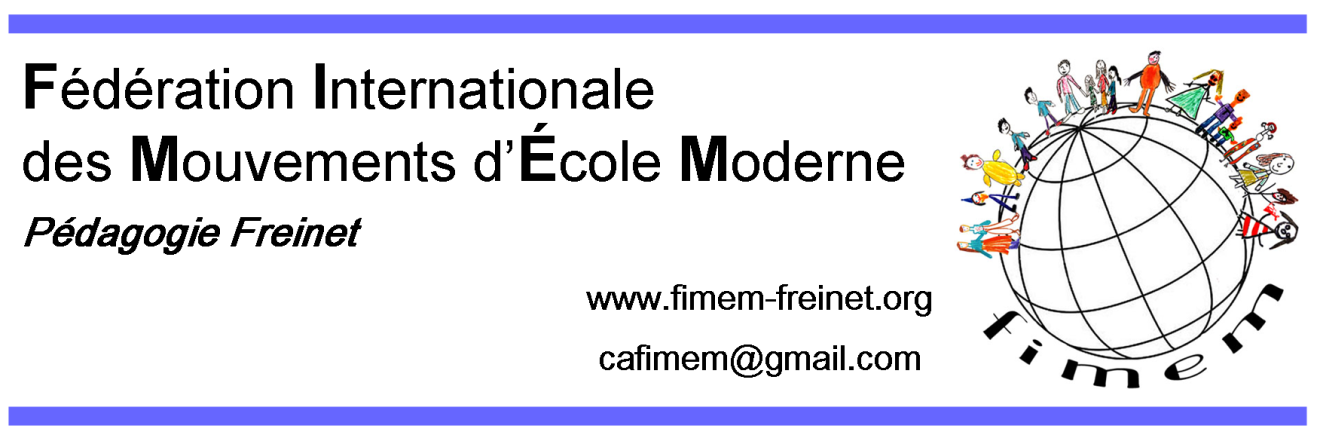 Orientations : prospectives 2020-2022 Nouvelle structure et contenus proposés par les groupes de langues en 2018Mariel-Pour le CAOuPour le CACatégoriesActions1-Relations externesa) Affirmer le rôle politique-pédagogique  de la FIMEM ;b) Identifier des domaines d'intervention dans les champs éducatif et pédagogique ;c) Prendre des positions publiques en fonction des orientations  et de l’actualité ; d) Réagir face aux problèmes de violation des droits ; f) Informer la Fimem des prises de position des mouvements membres pour les diffuser ;g) Constituer des équipes de traducteurs.2-Relations  entre les Mouvements a) Fournir aux mouvements des outils pédagogiques en créant des groupes de recherche internationaux chargés de leur production;b) Favoriser la création de réseaux de correspondances entre enseignants des mouvements membres et entre enfants;c) Constituer des équipes de traducteurs ;d) S’engager dans une ou des commissions.3-Ridefa) Contribuer à un cahier de charge pour l’organisation pérenne des Ridef en rassemblant la documentation et en créant des outils  (commission #6)b) Recruter une équipe de traducteurs ; 4-Rôle du CA En collaboration avec les Mouvements, les Commissions et les Assemblées générales a) Faire valider le but ultime de la Fimem et de son CA; b) Demander les attentes des Mouvements envers la Fimem et celles de la Fimem  envers les Mouvements; c) Clarifier et valider le rôle du CA: décisionnel sur quoi?  pouvoir  discrétionnaire sur quoi? agent de changement sur quoi? d) Prendre toutes les décisions urgentes, sous réserve d’en rendre compte lors de l’AGe) Regrouper et catégoriser le travail des administrateurs précédents afin qu’il puisse être mis à la disposition des «suivants » : recherche, élagage, regroupement, catégorisation, … f) Poursuivre le travail de « toilettage » et d’ « archivage » des documents officiels : éviter les redites, améliorer les formulations et s’assurer que les traductions sont conformes. Exemple : harmonisation des statuts et du règlement intérieur g) Planifier les différentes étapes des Assemblées générales 5. Faites- nous part des vôtresProspectives des différents groupes 